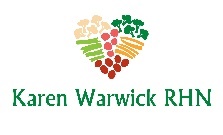 COMPLIANT MIXED BEAN AND KALE STEWThis warming bean stew is hearty, comforting and only takes moments to prepare.
Ingredients:
(use organic ingredients where possible)
Stew:​1 Tbs. filtered water (for ‘frying)8 cloves of garlic, finely chopped2 Tbs. dried Italian herbs½ tsp. cayenne pepper2 large tins of chopped tomatoes (no salt added)2 large tins of mixed beans (Or use 2 cups dried beans for 6-8 cups of beans.)10 sun-dried tomatoes, roughly choppedNo salt seasoning and pepper to tasteStir-fried Kale:4 kale leaves, stems removed​, roughly chopped2 Tbs. apple cider vinegar2 Tbs. coconut oilNo salt seasoning and pepper to tasteMethod:Heat a large pot over medium heat, add water and garlic, and stir-fry for 1 minute.Add the Italian herbs, cayenne pepper, sun-dried tomatoes, chopped tomatoes and beans and cook on medium heat for about 10-15 minutes.When the stew is warmed through and cooked, you can start cooking the kale.Heat a frying pan over medium heat and add the water.  Then add the kale and stir-fry for 2 minutes.Add apple cider vinegar and no salt seasoning and pepper to taste.  Stir-fry for another minute.Add the kale stir fry to the mixed bean stew and stir to distribute.Serve on its own or over rice or potatoes.This stew freezes really well so let the pot cool completely.  Then put the stew into 2 cup glass containers and freeze.